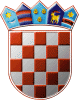 	REPUBLIKA HRVATSKA	DRŽAVNO IZBORNO POVJERENSTVO	REPUBLIKE HRVATSKEKLASA:	003-08/20-01/01URBROJ:	507-02/01-20-64/1Zagreb, 	14. rujna 2020.IZVADAK IZ ZAPISNIKA226. sjednice Državnog izbornog povjerenstva Republike Hrvatskeodržane 14. rujna 2020. u 10,00 sati u sjedištu Državnog izbornog povjerenstva Republike Hrvatske, Visoka 15, Zagreb.D N E V N I   R E DDonošenje Izvješća o provedenom nadzoru financiranja izborne promidžbe na izborima zastupnika u Hrvatski saborDonošenje Odluke o pravu na naknadu i visini naknade troškova izborne promidžbe za izbor zastupnika u Hrvatski sabor Donošenje Odluke o izricanju administrativne sankcije obustave isplate naknade troškova izborne promidžbe - Socijaldemokratska partija – SDP, Hrvatska seljačka stranka – HSS, Hrvatska stranka umirovljenika – HSU, Snaga-Stranka narodnog i građanskog aktivizma – SNAGA, Građansko-liberalni savez – GLAS, Istarski demokratski sabor – IDS, Primorsko goranski savez – PGS i Narodna stranka – reformisti – ReformistiDonošenje Odluke o izricanju administrativne sankcije obustave isplate naknade troškova izborne promidžbe - Domovinski pokret Miroslava Škore – Domovinski pokret, Hrvatski suverenisti, Blok za Hrvatsku – Blok, Hrvatska konzervativna stranka – HKS, Hrast – Pokret za uspješnu Hrvatsku, Stranka Umirovljenika – SU, Zelena listaDonošenje Odluke o izricanju administrativne sankcije obustave isplate naknade troškova izborne promidžbe – Most nezavisnih lista – MostDonošenje Odluke o izricanju administrativne sankcije obustave isplate naknade troškova izborne promidžbe – Stranka s imenom i prezimenom, Pametno, FokusDonošenje Odluke o izricanju administrativne sankcije obustave isplate naknade troškova izborne promidžbe – Stranka demokratske akcije Hrvatske – SDA Hrvatske    Donošenje Odluke o izricanju administrativne sankcije obustave isplate naknade troškova izborne promidžbe – Idris Sulejmani, kandidat za zastupnika albanske, bošnjačke, crnogorske, makedonske i slovenske nacionalne manjine. Donošenje Odluke o isplati naknade troškova izborne promidžbe za izbor zastupnika u Hrvatski saborDonošenje Izvješća o provedenom nadzoru financiranja izborne promidžbe na prijevremenim izborima za Gradsko vijeće Grada OrahoviceDonošenje Izvješća o provedenom nadzoru financiranja izborne promidžbe na prijevremenim izborima za Općinsko vijeće Općine OtokDnevni red je prihvaćen te je na sjednici usvojeno:Ad.1. Izvješće o provedenom nadzoru financiranja izborne promidžbe na izborima zastupnika u Hrvatski saborAd.2. Odluka o pravu na naknadu i visini naknade troškova izborne promidžbe za izbor zastupnika u Hrvatski saborAd.3. a) – f) Odluke o izricanju administrativne sankcije obustave isplate naknada troškova izborne promidžbeAd.4. Odluka o isplati naknade troškova izborne promidžbe za izbor zastupnika u Hrvatski saborAd.5. Izvješće o provedenom nadzoru financiranja izborne promidžbe na prijevremenim izborima za Gradsko vijeće Grada OrahoviceAd.6. Izvješće o provedenom nadzoru financiranja izborne promidžbe na prijevremenim izborima za Općinsko vijeće Općine Otok      	      Zamjenica tajnice 			                                Predsjednik          Lada Jellačić, v.r.                    			                   Đuro Sessa, v.r.